                         Фантик-шоу                                                     Костюм из бросового материала     Когда ребёнок неожиданно объявил о готовящемся в детском саду костюмированном представлении, маскараде или спектакле, не стоит переживать. В каждом доме всегда полно бросовых материалов. Из них можно быстро и без всяких финансовых затрат своими руками смастерить оригинальный наряд. В нём ребёнок будет выглядеть модно и оригинально. Кроме того, совместное творчество создаст хорошее настроение и ещё больше духовно сблизит родителей и детей.Как правило, красивый костюм в магазине стоить довольно дорого, а надеть его ребёнок сможет всего лишь один раз.Но есть множество разнообразных детских моделей праздничных нарядов, которые с лёгкостью самостоятельно сделает любой из нас. Это не только сэкономит семейный бюджет, но и привнесёт некую изюминку в действующий сценарий. Ведь ребёнок с гордостью сможет сообщить окружающим, что сам принимал участие в изготовлении этого уникального костюма.А смастерить его можно из подручных предметов, которых в доме всегда очень много. Для этих целей подойдут пластиковые бутылки, завалявшиеся музыкальные диски, пакеты из полиэтилена, конфетные фантики, картонные коробки и газетыЕсли применить воображение и немного фантазии, то из этих, казалось бы, ненужных вещей можно создать удивительно изящное платье для девочки или замечательный праздничный костюм для мальчика.     Например: Цветочная принцессаСоорудите стоячую юбку в виде каркаса из проволоки.Обтяните его тонкой материей.Вырежьте из разноцветных пластиковых бутылок всевозможные лепесточки. Здесь всё зависит от творческого воображения.Соберите их в цветочные бутоны и прикрепите на юбку.Нарежьте спиральки из бутылок ёмкостью в пол-литра и закрепите на юбке в виде серпантина.Полезные советы по созданию костюма из бросового материалаНесколько дельных советов очень пригодятся при создании маскарадных костюмов из бросовых материалов для мальчиков и девочек.Прежде чем начинать работу, обмерьте малыша. Тогда праздничная одежда будет лучше смотреться и окажется более комфортной для ребёнка.Чтобы лучше определиться с подходящими материалами, вначале узнайте сценарий праздника. Важно и то, какая роль в нём отведена вашему сыну или дочери, а также характер выбранного персонажа.При создании образа нужно помнить о возрасте ребёнка, чтобы малыш не поранился или не проглотил некоторые детали. Кроме того, стоит учесть нет ли у него аллергии на какие-то из компонентов.Чтобы ребёнок остался доволен, посоветуйтесь с ним, как он сам представляет тот или иной костюм. Мальчику чаще всего хочется быть мужественным и сильным, тогда как девочке — красивой и необыкновенной.Не забудьте сделать фото с праздника! Оно будет напоминанием не только о веселом развлечении, но и о прекрасных минутах совместного творчестваИ как итог красивый, необычный костюм для парада «фантик-шоу»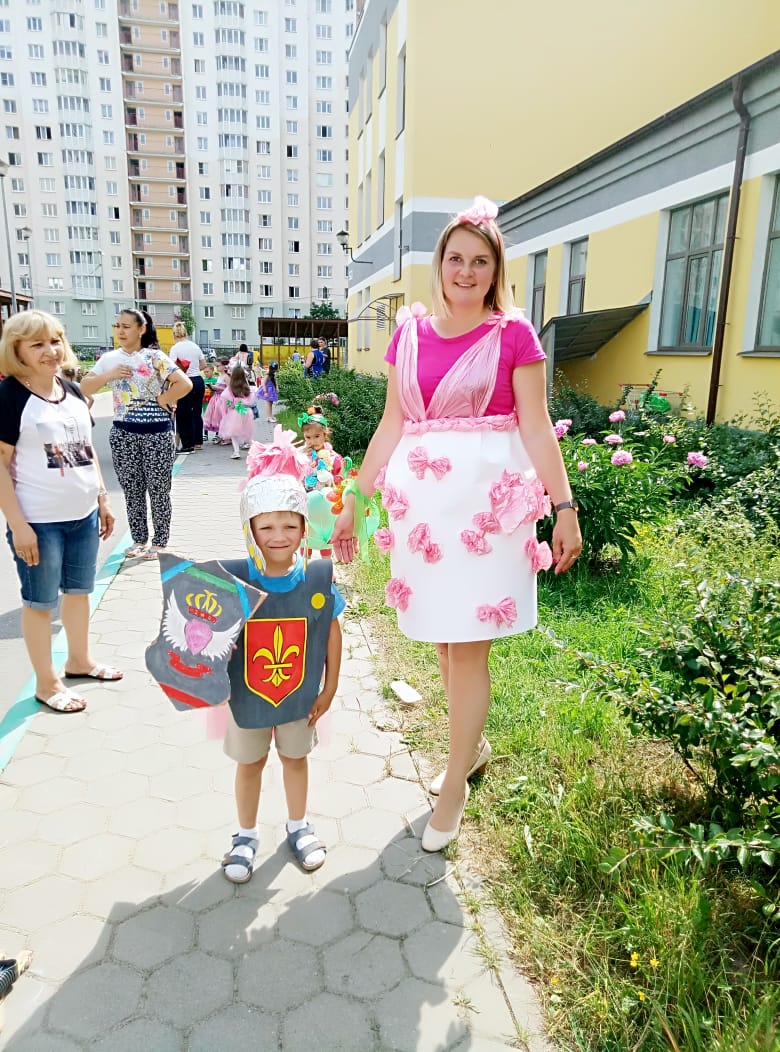 